Homework:Week beginning 17/01/22Due: 21/01/22LiteracyMaths and NumeracyListening and TalkingHomework:Week beginning 17/01/22Due: 21/01/22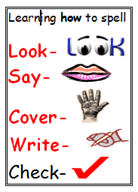 Numeracy Challenge ProjectPlease complete the Shared Learning Activities with a grown- up. Practise the Times Table that you are working onStations    0, 2. 4....4 x 2=...14 ÷2=...Learn the Class Poem for the Scots Verse CompetitionMichael by Jimmy Copeland.Homework:Week beginning 17/01/22Due: 21/01/22       	Diacritical MarkingWrite out your words from the list and mark them with Diacritical Marks. 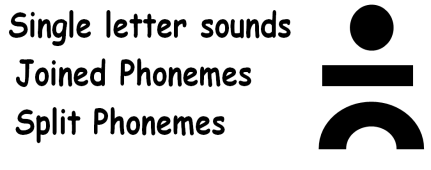 Numeracy Challenge ProjectPlease complete the Shared Learning Activities with a grown- up. Practise the Times Table that you are working onStations    0, 2. 4....4 x 2=...14 ÷2=...Learn the Class Poem for the Scots Verse CompetitionMichael by Jimmy Copeland.Homework:Week beginning 17/01/22Due: 21/01/22Spelling ShapesDraw a different shape for each word. Write that word inside the shape lots of times to fill the shape.Interdisciplinary LearningThis terms topic is The Rainforest. Choose an animal that you could find in the rainforest and create a detailed fact file on it. This is due before the long weekend in February. (10th Feb 2022)Good luck!Interdisciplinary LearningThis terms topic is The Rainforest. Choose an animal that you could find in the rainforest and create a detailed fact file on it. This is due before the long weekend in February. (10th Feb 2022)Good luck!Homework:Week beginning 17/01/22Due: 21/01/22SPELL CHECKPractise your words for Class Spell CheckInterdisciplinary LearningThis terms topic is The Rainforest. Choose an animal that you could find in the rainforest and create a detailed fact file on it. This is due before the long weekend in February. (10th Feb 2022)Good luck!Interdisciplinary LearningThis terms topic is The Rainforest. Choose an animal that you could find in the rainforest and create a detailed fact file on it. This is due before the long weekend in February. (10th Feb 2022)Good luck!